Unit 2 Lesson 7: Count Images in Different ArrangementsWU Questions About Us: Dogs or Cats? (Part 1) (Warm up)Student Task Statement1 Images in StationsStudent Task StatementActivity Synthesis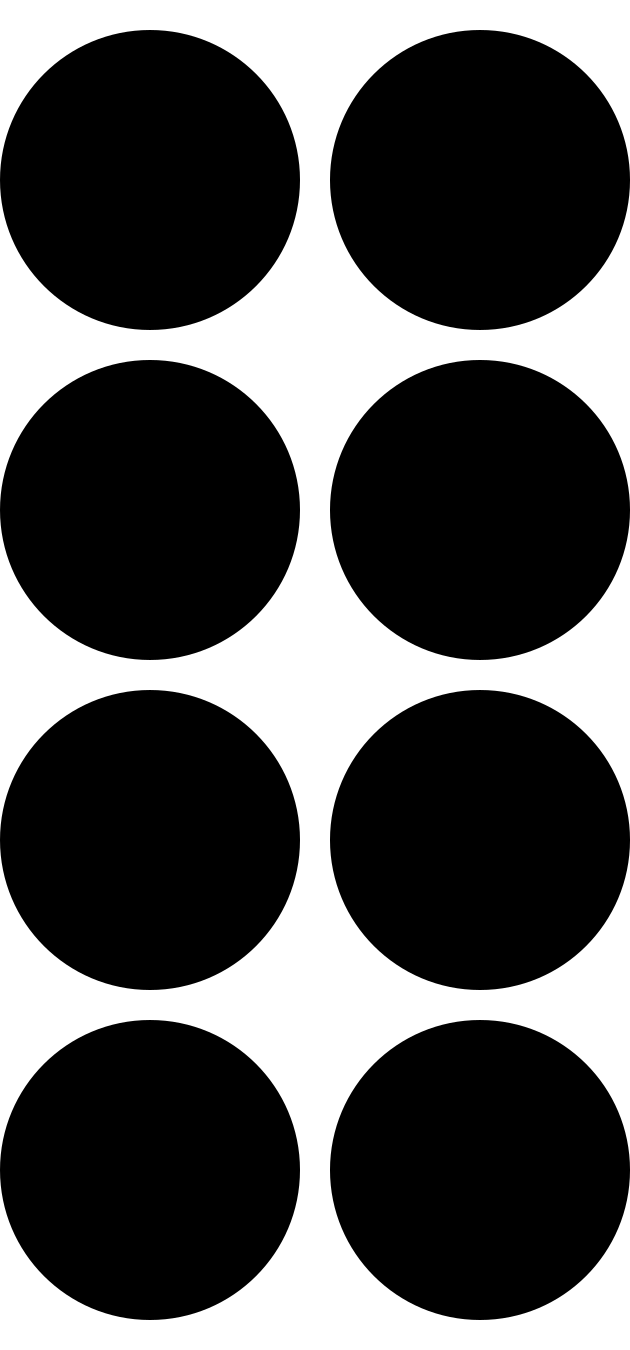 2 Count Images (Optional)Student Task Statement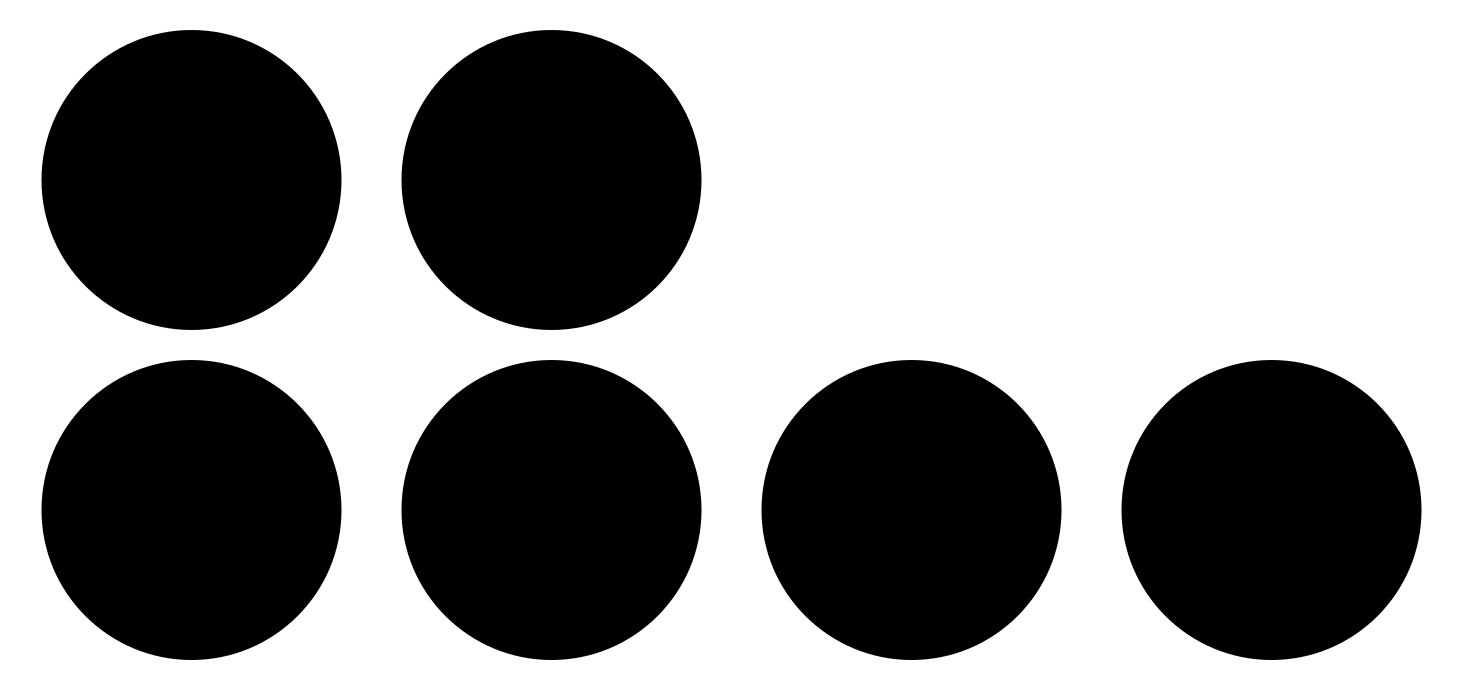 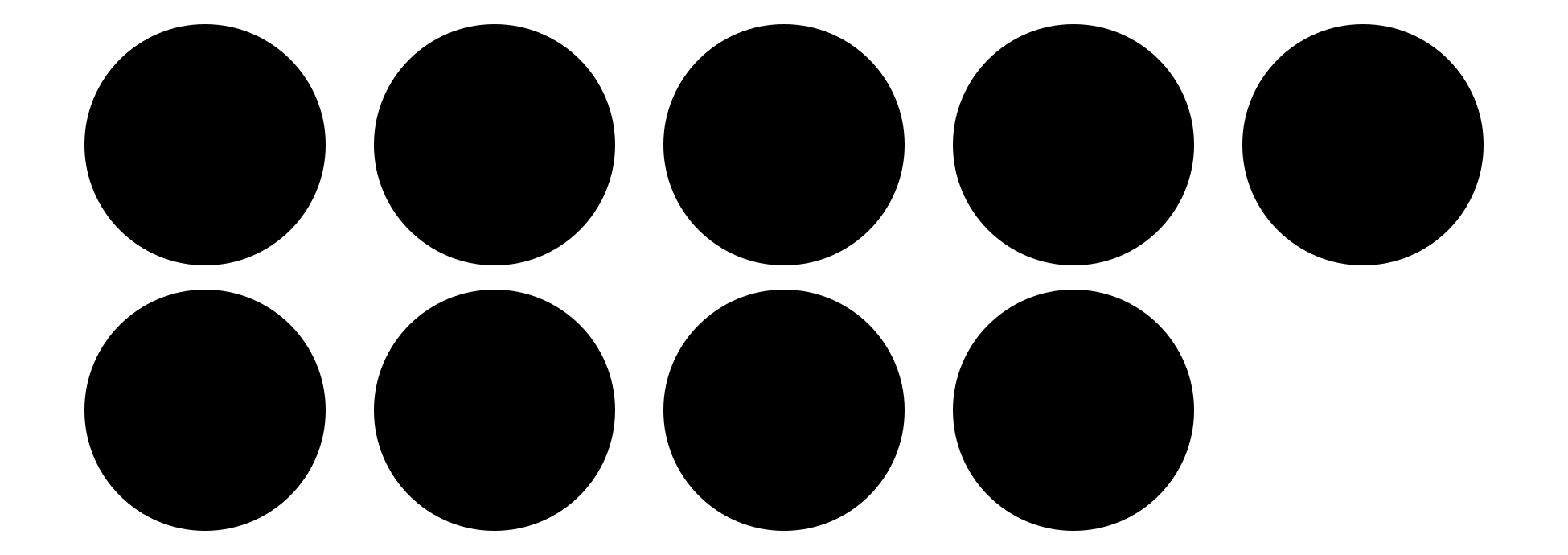 3 Introduce Math Stories, How Many?Student Task StatementChoose a center.Math Stories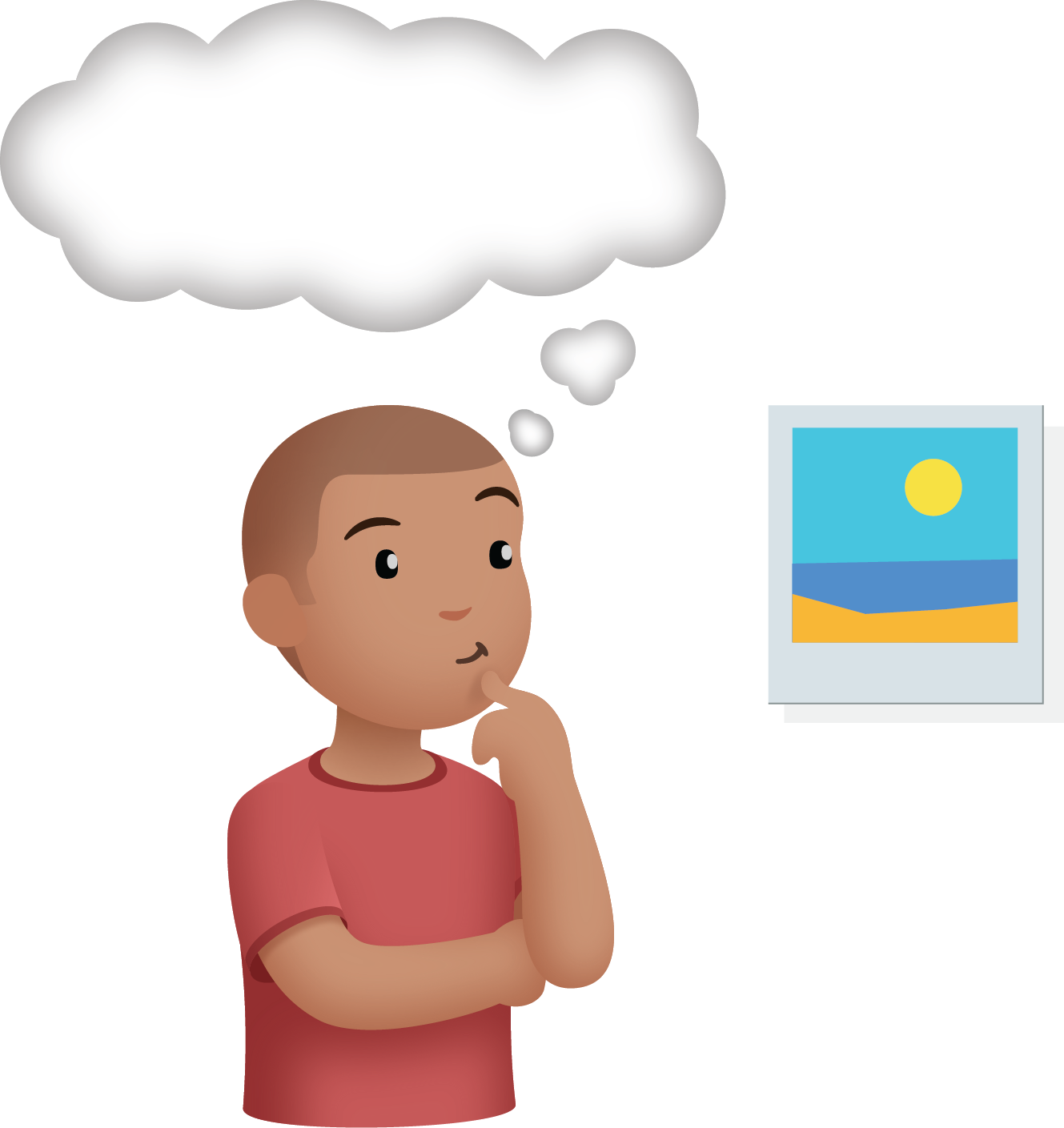 Connecting Cubes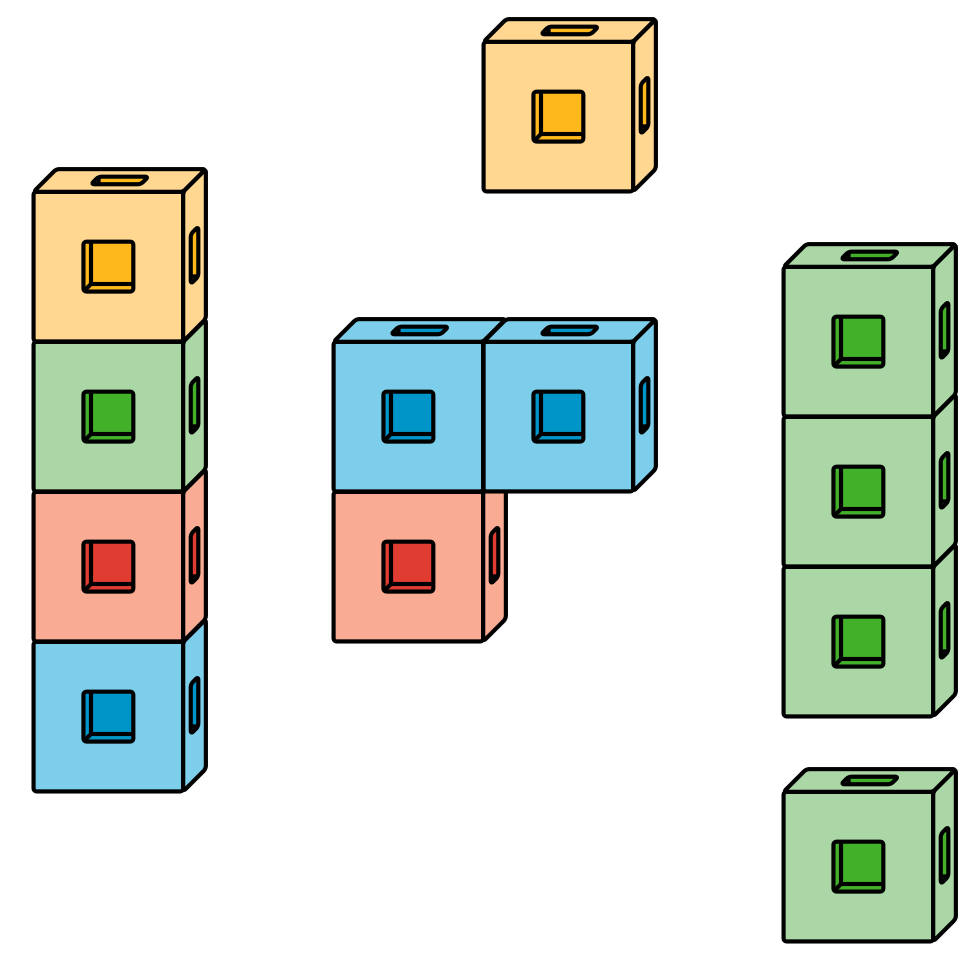 Number Race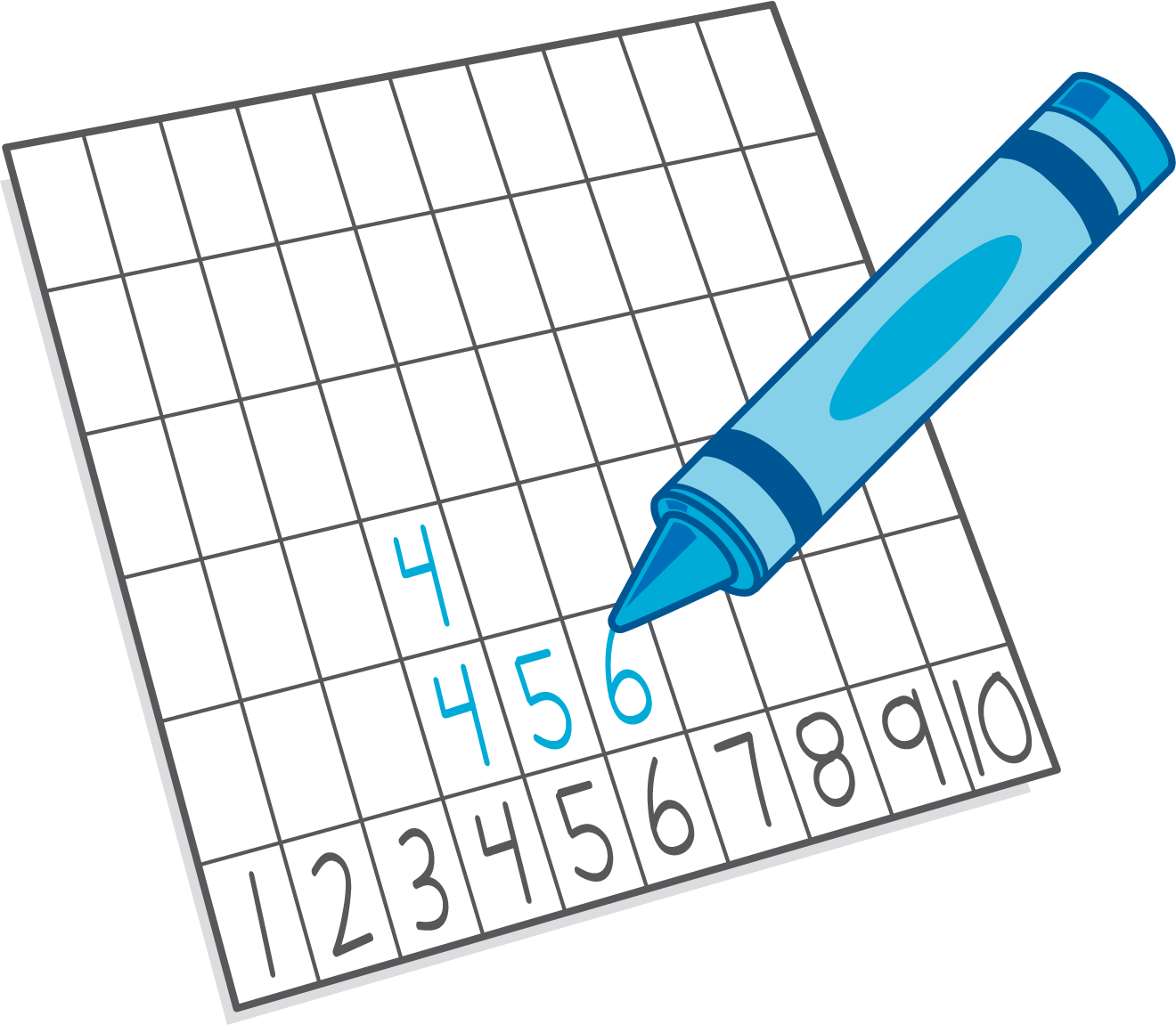 Activity Synthesis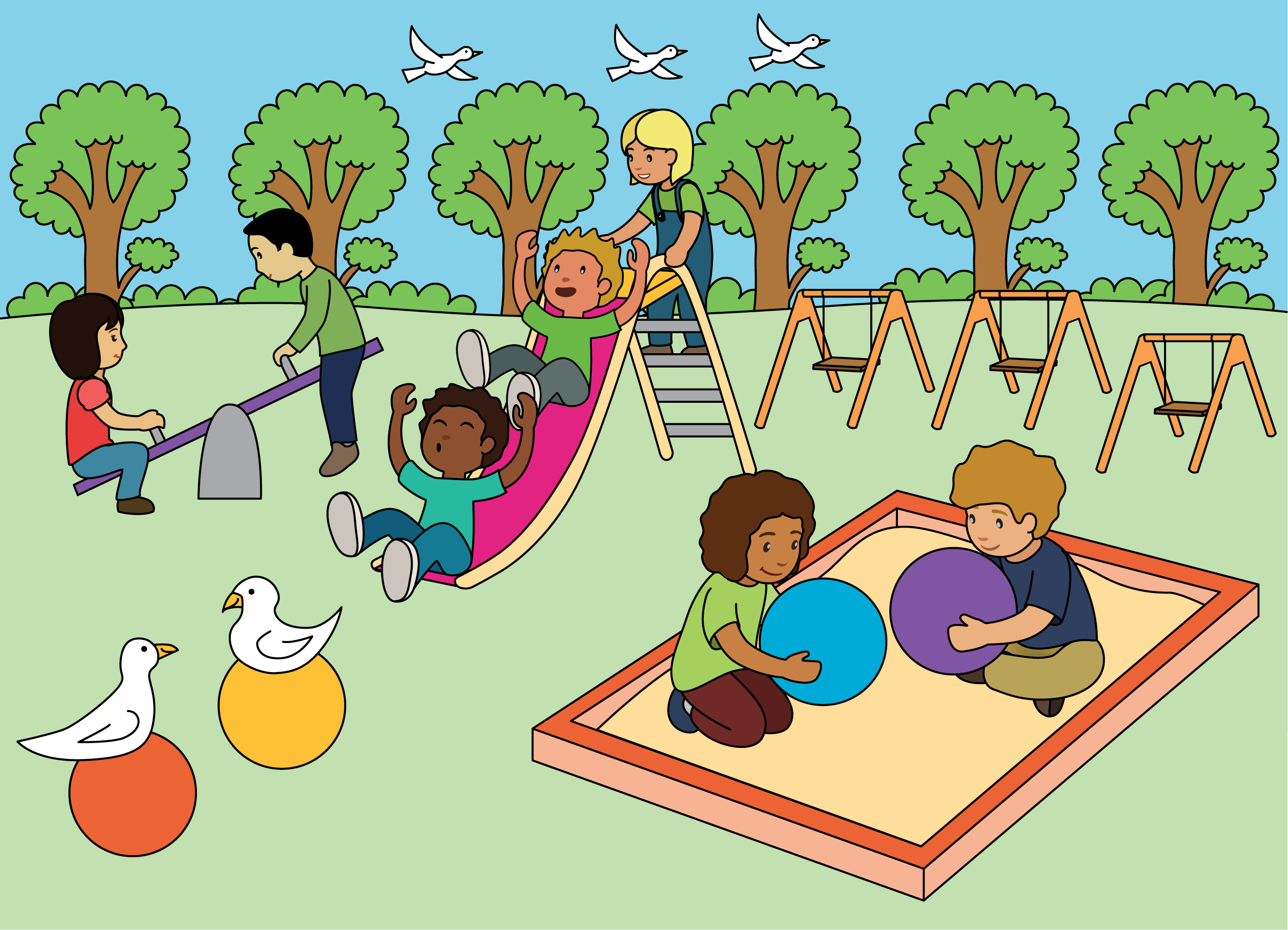 Images for Activity Synthesis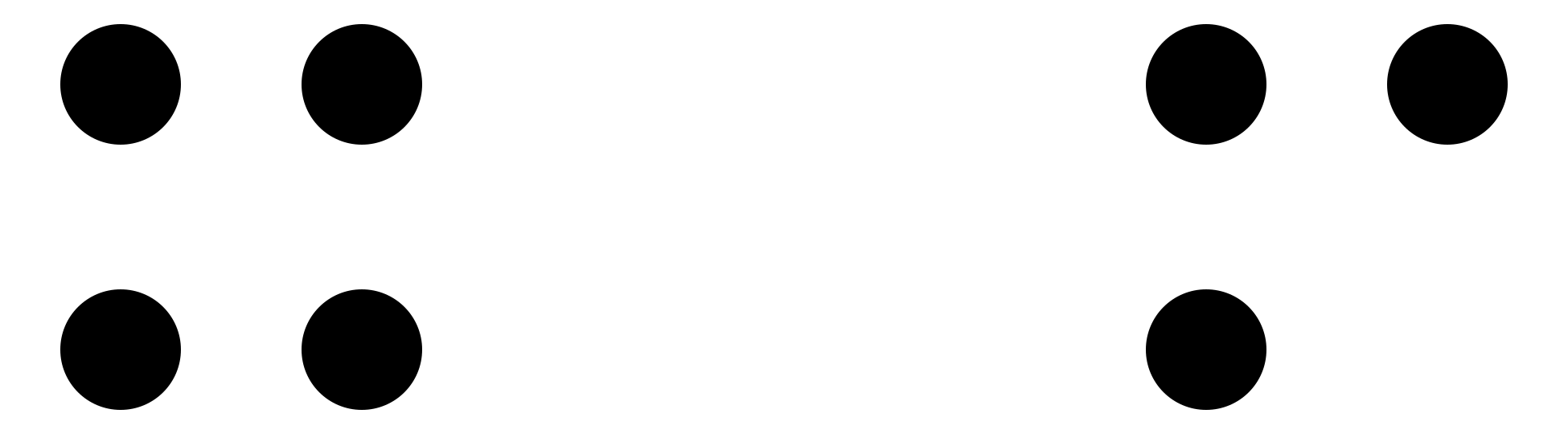 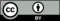 © CC BY 2021 Illustrative Mathematics®